Skolas bibliotēkas 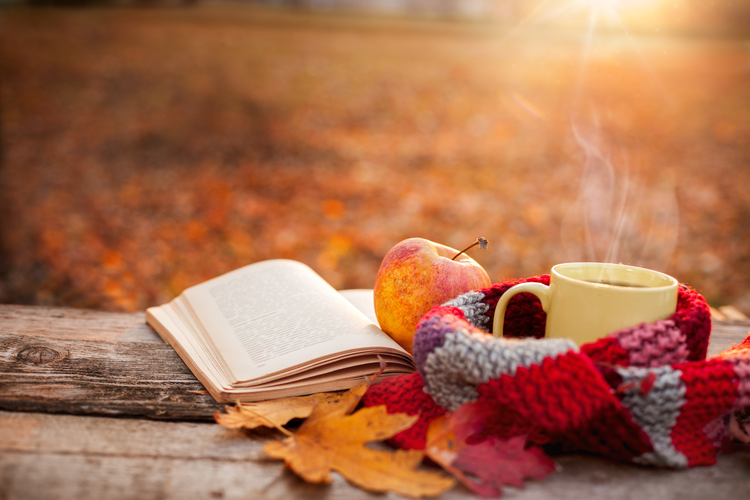 darba laiksTrešdiena   14.35. – 15.40.Ceturtdiena    8.10. – 8.50.       12.25. – 13.05. 15.20. – 15.45.Piektdiena  13.50. - 15.40.Skolas bibliotekāre:      JeļenaČelbajeva